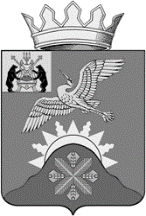 Российская ФедерацияНовгородская область Батецкий муниципальный районСОВЕТ ДЕПУТАТОВ БАТЕЦКОГО СЕЛЬСКОГО ПОСЕЛЕНИЯР Е Ш Е Н И Е Об избрании Главы Батецкого сельского поселенияПринято Советом депутатов Батецкого сельского поселения 01 октября 2019 годаВ соответствии с пунктом 3) части 2 статьи 36 Федерального закона от                     06 октября 2003 года № 131-ФЗ «Об общих принципах организации местного самоуправления в Российской Федерации», статьей 25 Устава Батецкого сельского поселения Совет депутатов Батецкого сельского поселенияРЕШИЛ:1. Избрать Резника Сергея Яковлевича Главой Батецкого сельского поселения.2. Настоящее решение вступает в силу со его дня подписания. 3. Опубликовать решение в муниципальной газете «Батецкие вести» и разместить на официальном сайте Администрации Батецкого муниципального района в информационно-телекоммуникационной сети «Интернет» в разделе «Батецкое сельское поселение».Председательствующий на заседании Совета депутатов Батецкогосельского поселения                                                             В.Н. Бабаркинап. Батецкий01 октября 2019 года№ 2-СД